RegeringenKulturdepartementetMed överlämnande av konstitutionsutskottets betänkande 2013/14:KU42 Olovlig hantering av avkodningsutrustning får jag anmäla att riksdagen denna dag bifallit utskottets förslag till riksdagsbeslut.Stockholm den 17 juni 2014Riksdagsskrivelse2013/14:343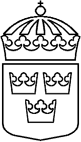 Per WesterbergClaes Mårtensson